Raising Career Awareness in SchoolsSTAFF CONSENT FORMI, ................................................................................... [PRINT NAME], agree to take part in this research study.In giving my consent I state that:I understand the purpose of the study, what I will be asked to do, and any risks/benefits involved. I have read the Participant Information Statement and have been able to discuss my involvement in the study with the researchers if I wished to do so. The researchers have answered any questions that I had about the study and I am happy with the answers.I understand that being in this study is completely voluntary and I do not have to take part. My decision whether to be in the study will not affect my relationship with the researchers or anyone else at the University of Sydney now or in the future.I understand that I can withdraw from the study at any time.I understand that I may leave the focus group at any time if I do not wish to continue. I also understand that it will not be possible to withdraw my comments once the group has started as it is a group discussion.I understand that I may stop the interview at any time if I do not wish to continue, and that unless I indicate otherwise any recordings will then be erased and the information provided will not be included in the study. I also understand that I may refuse to answer any questions I don’t wish to answer.I understand that the results of this study may be published, and that publications will not contain my name or any identifiable information about either myself or my school.I consent to: Audio-recording				YES		NO	Being contacted about future studies 		YES		NO	I would like to receive feedback about the overall results of this study 	YES		NO	If you answered YES, please indicate your preferred form of feedback and address:        Postal: 	__________________________________________________________________________________________________________        Email:	___________________________________________________...................................................................Signature 	....................................................PRINT name..................................................................................Date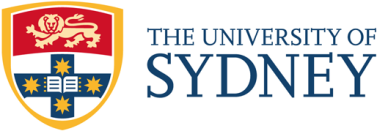 Discipline of PhD
School of Education
Faculty of Arts & Social Sciences  ABN 15 211 513 464  ABN 15 211 513 464Dr. Remy Y.S. LowLecturerDr. Remy Y.S. LowLecturerRoom 911Education Building A35The University of Sydney NSW 2006 AUSTRALIATelephone:   +61 2 93516241Email: remy.low@sydney.edu.auWeb: http://www.sydney.edu.au/